Домашняя работа  спец курс 12. 11- 19.11Галицкий 2.57 (в,г),  2.71 в,  2.71 в, 2.72 б, 2.74 - 2.76+ Примеры на все действия.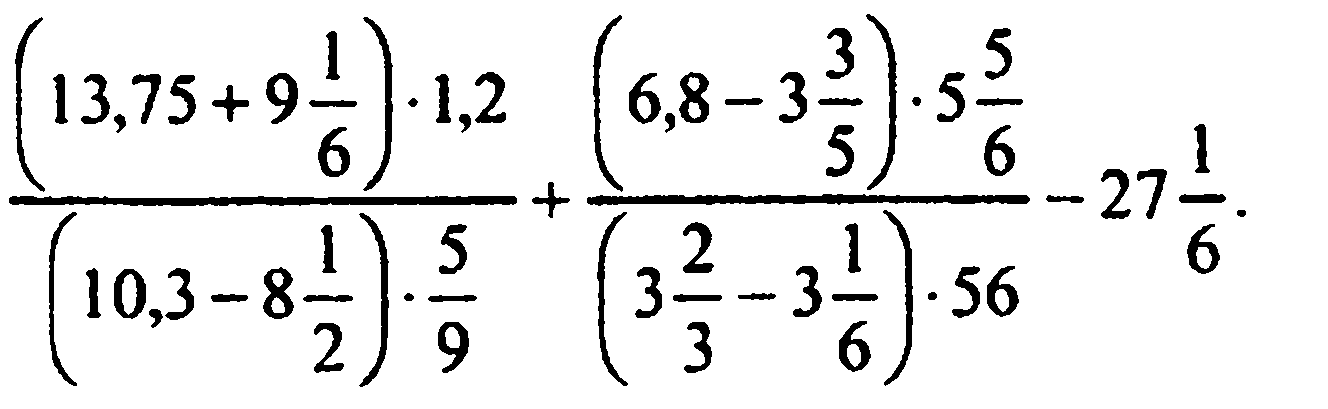 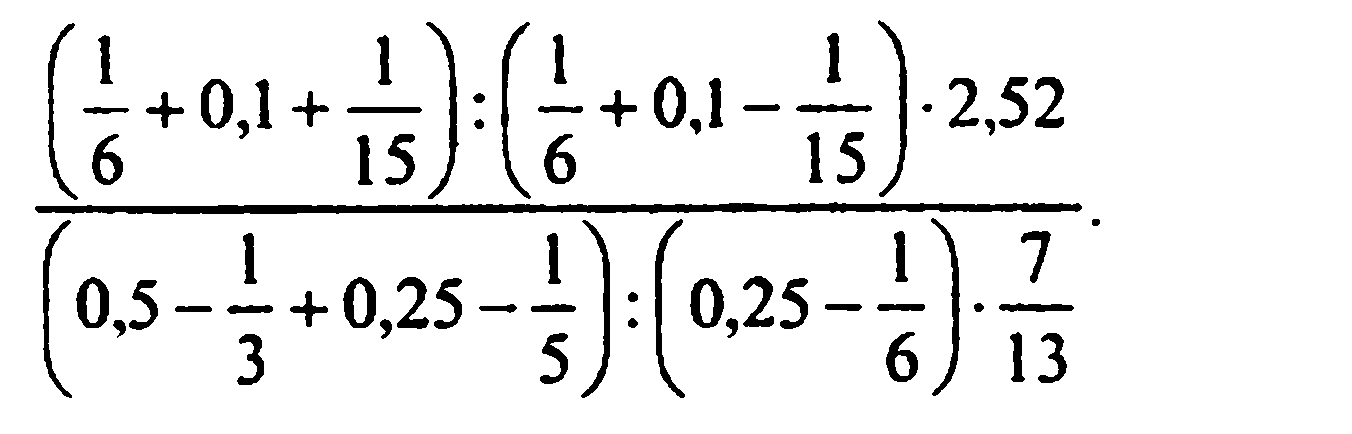 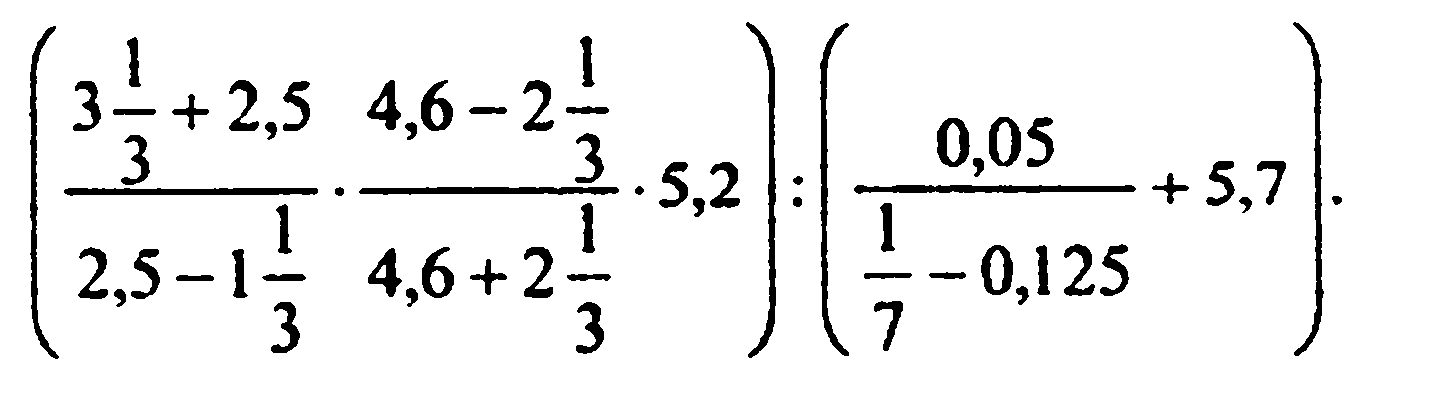 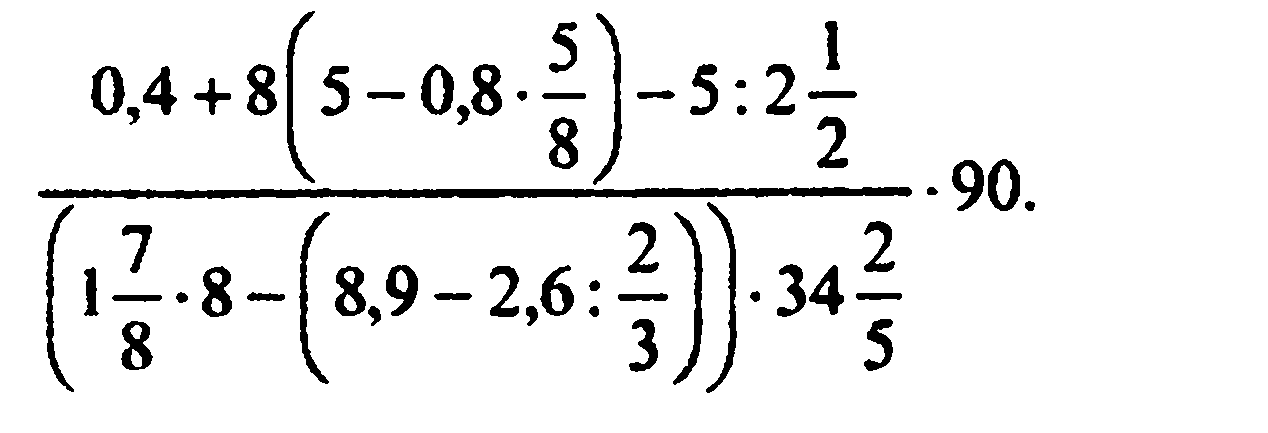 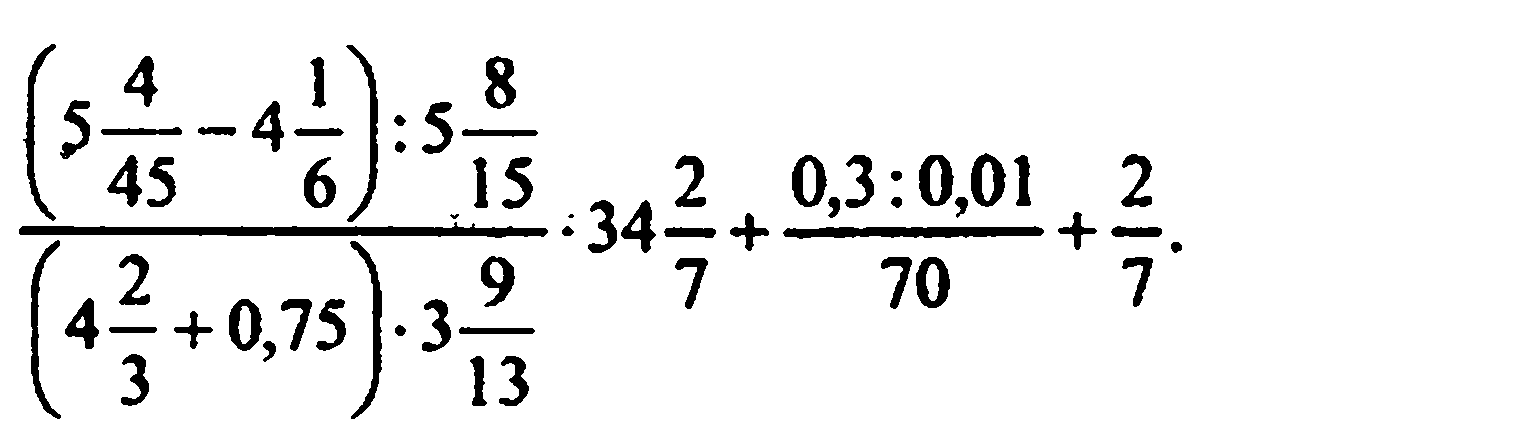 Ответы: 1.  1;  2.  3;   3.  1;   4. 9;  5. 1.